ГУБЕРНАТОР ПРИМОРСКОГО КРАЯПОСТАНОВЛЕНИЕот 6 октября 2021 г. N 99-пгОБ УТВЕРЖДЕНИИ ПРОГРАММЫ ПРОТИВОДЕЙСТВИЯ КОРРУПЦИИВ ПРИМОРСКОМ КРАЕ НА 2021 - 2025 ГОДЫНа основании Устава Приморского края, Закона Приморского края от 10 марта 2009 года N 387-КЗ "О противодействии коррупции в Приморском крае" постановляю:(в ред. Постановления Губернатора Приморского края от 22.05.2023 N 26-пг)1. Утвердить прилагаемую Программу противодействия коррупции в Приморском крае на 2021 - 2025 годы.2. Департаменту информационной политики Приморского края обеспечить официальное опубликование настоящего постановления.И.о. Губернатора Приморского краяД.А.МАРИЗАУтвержденапостановлениемГубернатораПриморского краяот 06.10.2021 N 99-пгПРОГРАММАПРОТИВОДЕЙСТВИЯ КОРРУПЦИИВ ПРИМОРСКОМ КРАЕ НА 2021 - 2025 ГОДЫI. ОБЩАЯ ХАРАКТЕРИСТИКА, СФЕРЫ РЕАЛИЗАЦИИПРОГРАММЫ, ПРОБЛЕМЫ И ПУТИ ИХ РЕШЕНИЯВ Стратегии национальной безопасности Российской Федерации, утвержденной Указом Президента Российской Федерации от 2 июля 2021 года N 400 "О Стратегии национальной безопасности Российской Федерации", искоренение коррупции отнесено к национальным интересам Российской Федерации.На фоне сохраняющихся в Российской Федерации социально-экономических проблем растет потребность общества в повышении эффективности государственного управления, обеспечении социальной справедливости, усилении борьбы с коррупцией и нецелевым использованием бюджетных средств и государственного имущества, в проведении не подверженной влиянию групповых и родственных интересов кадровой политики в государственных органах и организациях с государственным участием.Как показывает практика работы, противодействие коррупции не может сводиться только к выявлению, пресечению, расследованию коррупционных правонарушений и привлечению к ответственности лиц, виновных в них.Немаловажное место в противодействии коррупции занимает ее профилактика, представляющая собой комплекс правовых, экономических, организационных, информационных, образовательных, воспитательных, просветительских и иных мер, направленных на предупреждение коррупции, устранение ее причин.Реализация указанного комплекса мер на территории Приморского края осуществляется с 2009 года в рамках краевых антикоррупционных программ. Целями программы противодействия коррупции на территории Приморского края, реализованной в 2018 - 2020 годах, являлись:совершенствование системы мер, направленных на противодействие коррупции в Приморском крае, позволяющих обеспечить защиту прав и законных интересов граждан, общества и государства от коррупции, снизить влияние коррупционных факторов на деятельность органов государственной власти Приморского края, устранить их причины;повышение удовлетворенности населения деятельностью органов государственной власти Приморского края в сфере противодействия коррупции.Для достижения этих целей в течение 2018 - 2020 годов непрерывно совершенствовалось краевое законодательство о противодействии коррупции.К концу 2020 года наряду с федеральным законодательством деятельность органов государственной власти Приморского края (далее - органы государственной власти) и органов местного самоуправления муниципальных образований Приморского края (далее соответственно - органы местного самоуправления, муниципальные образования) регулировали шесть краевых законов и 29 подзаконных нормативных правовых актов, в которые было внесено свыше 60 изменений, что позволило не только упорядочить деятельность в сфере профилактики коррупционных правонарушений, повысить ее эффективность, усилить контроль и ответственность в этой работе, но и устранить избыточные требования, а также применить опережающее регулирование по отдельным вопросам действующего законодательства.Среди наиболее важных изменений необходимо отметить внедрение антикоррупционного мониторинга, рассмотрение Губернатором Приморского края уведомлений глав и депутатов муниципальных образований о личной заинтересованности, которая приводит или может привести к конфликту интересов, регламентацию порядка проведения анализа сведений о доходах, расходах, об имуществе и обязательствах имущественного характера, разработку и принятие обновленных редакций перечней лиц, представляющих указанные сведения, внедрение института депремирования гражданских служащих, допустивших коррупционные проступки.Увеличение в рамках государственной программы Приморского края "Безопасный край" на 2020 - 2027 годы, утвержденной постановлением Администрации Приморского края от 25 декабря 2019 года N 904-па (далее - государственная программа "Безопасный край"), объема финансирования мероприятий по антикоррупционному просвещению и пропаганде позволило изготовить и распространить среди должностных лиц наглядные пособия по законодательству о противодействии коррупции, памятки о соблюдении антикоррупционных стандартов, а также опубликовать в средствах массовой информации (далее - СМИ) материалы (в том числе видеоролики) антикоррупционного содержания, направленные на повышение уровня правосознания граждан и популяризацию антикоррупционных стандартов поведения.В результате проделанной работы зафиксированы существенное повышение информированности граждан о действиях властей по противодействию коррупции и прирост на 5% количества граждан, считающих, что органы государственной власти стремятся бороться с коррупцией (данные получены в рамках социологических исследований, ежегодно проводимых Приморским научно-исследовательским центром социологии).Вместе с тем, несмотря на совершенствование правовых и организационных основ противодействия коррупции, необходимо признать, что количество допускаемых должностными лицами нарушений, связанных с недобросовестным исполнением обязанностей по представлению достоверных и полных сведений о доходах, остается на высоком уровне, кроме того, растет количество выявленных фактов несоблюдения требований по предотвращению и урегулированию конфликта интересов в коррупционно опасных сферах регулирования.Осведомленность населения о деятельности органов государственной власти, органов местного самоуправления в области противодействия коррупции, удовлетворенность этой деятельностью, несмотря на положительную динамику, не достигают установленных контрольных значений целевых показателей государственной программы "Безопасный край", что свидетельствует о необходимости усиления этой работы.Решению имеющихся проблем в сфере противодействия коррупции будут способствовать профилактические, информационные, консультативные, организационно-методические мероприятия среди должностных лиц органов государственной власти, органов местного самоуправления, на которых распространяются требования законодательства о противодействии коррупции, повышение эффективности мер, направленных на соблюдение этих требований, а также финансирование информационно-пропагандистских и просветительских мероприятий среди населения Приморского края с использованием средств массовой информации в целях не только освещения деятельности органов государственной власти и органов местного самоуправления в области противодействия коррупции, но и формирования у граждан антикоррупционного сознания.II. ЦЕЛИ ПРОГРАММЫВ соответствии с основными направлениями государственной политики в области противодействия коррупции, изложенными в Национальном плане противодействия коррупции на 2021 - 2024 годы, утвержденном Указом Президента Российской Федерации от 16 августа 2021 года N 478, целями программы являются:повышение качества и эффективности государственного управления в области противодействия коррупции;повышение удовлетворенности населения деятельностью органов государственной власти и органов местного самоуправления в сфере противодействия коррупции.III. ЗАДАЧИ ПРОГРАММЫДостижение целей, указанных в разделе II настоящей программы, обеспечивается посредством решения следующих задач:совершенствование правовых и организационных основ противодействия коррупции;повышение качества и эффективности деятельности, направленной на предупреждение коррупционных правонарушений среди должностных лиц органов государственной власти, органов местного самоуправления и подведомственных им учреждений и предприятий (далее - подведомственные организации);повышение эффективности ведомственной деятельности в сфере противодействия коррупции;повышение эффективности мер по предотвращению и урегулированию конфликта интересов;антикоррупционное обучение и антикоррупционная пропаганда, вовлечение кадровых, материальных, информационных и других ресурсов.IV. МЕРОПРИЯТИЯ ПРОГРАММЫПрограмма предусматривает реализацию мероприятий по противодействию коррупции в Приморском крае на 2021 - 2025 годы согласно прилагаемому к настоящей программе плану.V. СРОКИ РЕАЛИЗАЦИИ ПРОГРАММЫРеализация программы рассчитана на период 2021 - 2025 годов.Первый этап реализации Программы (до 1 ноября 2021 года) - разработка, принятие либо внесение изменений в ведомственные планы противодействия коррупции, муниципальные антикоррупционные программы, содержащие перечень мероприятий, направленных на достижение целей программы.Второй этап реализации Программы (2021 - 2025 годы) - реализация мероприятий настоящей программы, ведомственных планов противодействия коррупции и муниципальных антикоррупционных программ.VI. ОЖИДАЕМЫЕ РЕЗУЛЬТАТЫ РЕАЛИЗАЦИИ ПРОГРАММЫПрограмма является одним из инструментов эффективной реализации государственной политики в сфере противодействия коррупции в Приморском крае.Выполнение мероприятий программы позволит достичь следующих результатов:повышение мотивации должностных лиц органов государственной власти, органов местного самоуправления и подведомственных им организаций к антикоррупционному поведению при исполнении своих должностных обязанностей;профилактика коррупционных правонарушений, допускаемых должностными лицами органов государственной власти, органов местного самоуправления и подведомственных им организаций, и устранение причин, им способствовавших;повышение удовлетворенности населения деятельностью органов государственной власти и органов местного самоуправления по противодействию коррупции;повышение уровня антикоррупционного правосознания граждан и популяризация антикоррупционных стандартов поведения.VII. КРИТЕРИИ ОЦЕНКИ ЭФФЕКТИВНОСТИ ПРОГРАММЫОценка эффективности реализации программы осуществляется по итогам ее реализации за отчетный год и в целом за весь период реализации программы с использованием следующих показателей:снижение количества допущенных должностными лицами органов государственной власти, органов местного самоуправления и подведомственных им организаций коррупционных проступков, влекущих применение мер юридической ответственности;увеличение количества направленных должностными лицами органов государственной власти, органов местного самоуправления и подведомственных им организаций в установленном порядке уведомлений о личной заинтересованности при исполнении должностных обязанностей, которая приводит или может привести к конфликту интересов;принятие должностными лицами органов государственной власти, органов местного самоуправления и подведомственных им организаций своевременных и достаточных мер по предотвращению и урегулированию конфликта интересов;количество мероприятий антикоррупционной направленности, проведенных в отчетный период;количество публикаций в СМИ и информационных сообщений, размещенных на официальных сайтах органов государственной власти и органов местного самоуправления, по вопросам противодействия коррупции (медиактивность);увеличение числа граждан, удовлетворенных деятельностью органов государственной власти и органов местного самоуправления по противодействию коррупции и результатами противодействия коррупции (положительная динамика).VIII. СИСТЕМА КОНТРОЛЯ ЗА ИСПОЛНЕНИЕМ ПРОГРАММЫТекущий контроль за реализацией мероприятий программы осуществляет департамент по профилактике коррупционных и иных правонарушений Приморского края посредством направления исполнителям программы запросов с перечнем необходимой информации и формирования ежегодного отчета о выполнении программы.Запрос с перечнем необходимой информации направляется исполнителям программы при необходимости, но не более двух раз в квартал, при этом устанавливаемый срок исполнения такого запроса не может составлять менее 10 рабочих дней.Подготовка ежегодного отчета о выполнении программы и его рассмотрение на заседании комиссии по координации работы по противодействию коррупции в Приморском крае осуществляется до 1 февраля года, следующего за отчетным.Для формирования ежегодного отчета о выполнении программы исполнители программы ежегодно, в срок до 10 декабря текущего отчетного периода, представляют в департамент по профилактике коррупционных и иных правонарушений Приморского края отчеты о реализации мероприятий программы.Ежегодный отчет о выполнении программы размещается на официальном сайте Правительства Приморского края и органов исполнительной власти Приморского края в информационно-телекоммуникационной сети Интернет на странице департамента по профилактике коррупционных и иных правонарушений Приморского края в срок не позднее 5 февраля года, следующего за отчетным.Приложениек Программепротиводействиякоррупциив Приморском краена 2021 - 2025 годыПЛАНМЕРОПРИЯТИЙ ПРОГРАММЫПРОТИВОДЕЙСТВИЯ КОРРУПЦИИВ ПРИМОРСКОМ КРАЕ НА 2021 - 2025 ГОДЫ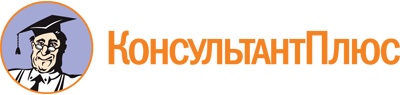 Постановление Губернатора Приморского края от 06.10.2021 N 99-пг
(ред. от 22.05.2023)
"Об утверждении Программы противодействия коррупции в Приморском крае на 2021 - 2025 годы"Документ предоставлен КонсультантПлюс

www.consultant.ru

Дата сохранения: 03.07.2023
 Список изменяющих документов(в ред. Постановления Губернатора Приморского краяот 22.05.2023 N 26-пг)Список изменяющих документов(в ред. Постановления Губернатора Приморского краяот 22.05.2023 N 26-пг)Список изменяющих документов(в ред. Постановления Губернатора Приморского краяот 22.05.2023 N 26-пг)N п/пМероприятияОтветственные исполнителиСрок выполнения12341. Совершенствование правовых и организационных основ противодействия коррупции1. Совершенствование правовых и организационных основ противодействия коррупции1. Совершенствование правовых и организационных основ противодействия коррупции1. Совершенствование правовых и организационных основ противодействия коррупции1.1.Формирование в рамках антикоррупционного мониторинга объективной оценки состояния работы по противодействию коррупции в Приморском краедепартамент по профилактике коррупционных и иных правонарушений Приморского краяежегодно, до 1 марта1.2.Разработка и принятие нормативных правовых актов в сфере противодействия коррупциидепартамент по профилактике коррупционных и иных правонарушений Приморского края, органы местного самоуправления муниципальных образований Приморского края (далее - органы местного самоуправления) (по согласованию)ежегодно, в течение планового периода1.3.Проведение антикоррупционной экспертизы нормативных правовых актов и проектов нормативных правовых актов органов государственной власти Приморского края и органов местного самоуправления. Устранение выявленных коррупциогенных фактороворганы государственной власти Приморского края, государственные органы Приморского края (далее - органы государственной власти, государственные органы), органы местного самоуправления (по согласованию)ежегодно, в течение планового периода1.4Рассмотрение вопросов правоприменительной практики по результатам вступивших в законную силу решений судов о признании недействительными ненормативных правовых актов, незаконными решений и действий (бездействия) органов государственной власти, государственных органов, органов местного самоуправления и их должностных лиц в целях выработки и принятия мер по предупреждению и устранению причин выявленных нарушенийОрганы государственной власти, государственные органы, органы местного самоуправления (по согласованию)Не реже одного раза в квартал1.5.Организация проведения оценки коррупционных рисков, возникающих при реализации возложенных полномочий, и внесение изменений в перечни коррупционно опасных функций (при наличии)органы государственной власти, государственные органы, органы местного самоуправления (по согласованию)ежегодно, не позднее 1 октября1.6.Формирование перечня должностей государственной (муниципальной) службы в органах государственной власти (органах местного самоуправления), при поступлении на которые граждане и при замещении которых государственные (муниципальные) служащие обязаны представлять справки о доходах, расходах, об имуществе и обязательствах имущественного характера всеми лицами, претендующими на замещение должностей или замещающими должности, осуществление полномочий по которым влечет за собой обязанность представлять сведения о своих доходах, расходах, об имуществе и обязательствах имущественного характера, а также о доходах, расходах, об имуществе и обязательствах имущественного характера своих супругов и несовершеннолетних детейдепартамент по профилактике коррупционных и иных правонарушений Приморского края, органы местного самоуправления (по согласованию)ежегодно, не позднее 15 декабря1.7.Обеспечение деятельности комиссии по координации работы по противодействию коррупции в Приморском крае:Обеспечение деятельности комиссии по координации работы по противодействию коррупции в Приморском крае:Обеспечение деятельности комиссии по координации работы по противодействию коррупции в Приморском крае:1.7.1.Проведение заседаний комиссии по координации работы по противодействию коррупции в Приморском крае в соответствии с планом ее работыдепартамент по профилактике коррупционных и иных правонарушений Приморского краяежеквартально1.7.2.Обеспечение рассмотрения отчета о выполнении Программы противодействия коррупции в Приморском крае на 2021 - 2025 годыдепартамент по профилактике коррупционных и иных правонарушений Приморского краяежегодно, не позднее 31 декабря1.8.Организационно-методическое и информационно-консультативное обеспечение деятельности органов государственной власти, государственных органов, органов местного самоуправления по вопросам противодействия коррупциидепартамент по профилактике коррупционных и иных правонарушений Приморского краяежегодно, в течение планового периода1.9.Проведение мониторинга организации деятельности по профилактике коррупционных правонарушений в органах исполнительной власти Приморского края и органах местного самоуправления, подведомственных им организацияхдепартамент по профилактике коррупционных и иных правонарушений Приморского краяежегодно, в течение планового периода1.10.Проведение мониторинга участия лиц, замещающих государственные должности Приморского края и муниципальные должности, должности государственной гражданской службы Приморского края и муниципальной службы, в управлении коммерческими и некоммерческими организациямидепартамент по профилактике коррупционных и иных правонарушений Приморского краядо 01.06.20231.11.Содействие соответствующих комиссий по соблюдению требований к служебному поведению и урегулированию конфликта интересов органам государственной власти, государственным органам, органам местного самоуправление в осуществлении мер по предупреждению коррупции путем рассмотрения представлений, внесенных в соответствии с пунктом 3.3 настоящего планаКомиссии по соблюдению требований к служебному поведению и урегулированию конфликта интересов органов государственной власти, государственных органов, органов местного самоуправления (по согласованию)ежегодно, в течение планового периода2. Повышение качества и эффективности деятельности, направленной на предупреждение коррупционных правонарушений среди должностных лиц органов государственной власти Приморского края, органов местного самоуправления, подведомственных им организаций2. Повышение качества и эффективности деятельности, направленной на предупреждение коррупционных правонарушений среди должностных лиц органов государственной власти Приморского края, органов местного самоуправления, подведомственных им организаций2. Повышение качества и эффективности деятельности, направленной на предупреждение коррупционных правонарушений среди должностных лиц органов государственной власти Приморского края, органов местного самоуправления, подведомственных им организаций2. Повышение качества и эффективности деятельности, направленной на предупреждение коррупционных правонарушений среди должностных лиц органов государственной власти Приморского края, органов местного самоуправления, подведомственных им организаций2.1.Проведение анализа сведений (в части, касающейся профилактики коррупционных правонарушений), представленных претендентами на должности в органах государственной власти, государственных органах, органах местного самоуправлениядепартамент по профилактике коррупционных и иных правонарушений Приморского края кадровые подразделения органов государственной власти, государственных органов, органов местного самоуправления (по согласованию)ежегодно, в течение планового периода2.2.Обеспечение использования специального программного обеспечения "Справки БК" при заполнении справок о доходах, расходах, об имуществе и обязательствах имущественного характера всеми лицами, претендующими на замещение должностей или замещающими должности, осуществление полномочий по которым влечет за собой обязанность представлять сведения о своих доходах, расходах, об имуществе и обязательствах имущественного характера, а также о доходах, расходах, об имуществе и обязательствах имущественного характера своих супругов и несовершеннолетних детейдепартамент по профилактике коррупционных и иных правонарушений Приморского краякадровые подразделения органов государственной власти, государственных органов, органов местного самоуправления (по согласованию)ежегодно, в течение планового периода2.3.Осуществление анализа сведений о доходах, расходах, об имуществе и обязательствах имущественного характера, представляемых лицами, замещающими должности, осуществление полномочий по которым влечет за собой обязанность представления указанных сведенийдепартамент по профилактике коррупционных и иных правонарушений Приморского краякадровые подразделения органов государственной власти, государственных органов, органов местного самоуправления (по согласованию)ежегодно, в течение планового периода2.4.Организация и проведение в порядке, предусмотренном действующим законодательством, проверок соблюдения ограничений, запретов, требований, установленных в целях противодействия коррупции, лицами, замещающими государственные должности Приморского края, государственными гражданскими служащими Приморского края, лицами, замещающими муниципальные должности, муниципальными служащими, руководителями подведомственных организацийдепартамент по профилактике коррупционных и иных правонарушений Приморского краякадровые подразделения органов государственной власти, государственных органов, органов местного самоуправления (по согласованию)ежегодно, в течение планового периода2.5.Организация и осуществление в порядке, предусмотренном действующим законодательством, контроля за соответствием расходов лиц, замещающих должности (за исключением государственных должностей, указанных в пунктах 8 - 12, 19 части 1 статьи 2 Закона Приморского края от 13 июня 2007 года N 87-КЗ "О государственных должностях Приморского края") в отношении которых предусмотрена обязанность представления сведений о своих расходах, а также о расходах своих супруги (супруга) и несовершеннолетних детей, их доходамдепартамент по профилактике коррупционных и иных правонарушений Приморского краяежегодно, в течение планового периода(в ред. Постановления Губернатора Приморского края от 22.05.2023 N 26-пг)(в ред. Постановления Губернатора Приморского края от 22.05.2023 N 26-пг)(в ред. Постановления Губернатора Приморского края от 22.05.2023 N 26-пг)(в ред. Постановления Губернатора Приморского края от 22.05.2023 N 26-пг)2.6.Направление в органы государственной власти, государственные органы, органы местного самоуправления обзора практики привлечения к ответственности за совершение коррупционных правонарушенийдепартамент по профилактике коррупционных и иных правонарушений Приморского краяежегодно, в течение планового периода2.7.Проведение анализа исполнения гражданами, замещавшими должности государственной (муниципальной) службы, включенные в перечни, установленные нормативными правовыми актами Российской Федерации, обязанностей, предусмотренных статьей 12 Федерального закона от 25 декабря 2008 года N 273-ФЗ "О противодействии коррупции". Информирование органов прокуратуры при выявлении нарушенийдепартамент по профилактике коррупционных и иных правонарушений Приморского краякадровые подразделения органов государственной власти, государственных органов, органов местного самоуправления (по согласованию)ежегодно, в течение планового периода3. Повышение эффективности ведомственной деятельности в сфере противодействия коррупции3. Повышение эффективности ведомственной деятельности в сфере противодействия коррупции3. Повышение эффективности ведомственной деятельности в сфере противодействия коррупции3. Повышение эффективности ведомственной деятельности в сфере противодействия коррупции3.1.Разработка, принятие либо внесение изменений в ведомственные планы противодействия коррупции, муниципальные антикоррупционные программы с учетом мероприятий Национального плана противодействия коррупции на 2021 - 2024 годы, настоящей Программы, а также специфики деятельности государственных органов, государственных органов и органов местного самоуправленияорганы государственной власти, государственные органы, органы местного самоуправления (по согласованию)до 1 ноября 2021 года3.2.Оценка коррупционных рисков, возникающих при реализации функций, и мониторинг исполнения должностных обязанностей государственными (муниципальными) служащими, деятельность которых связана с коррупционными рискамиорганы государственной власти, государственные органы, органы местного самоуправления (по согласованию)ежегодно, в течение планового периода3.3.Внесение в соответствующие комиссии по соблюдению требований к служебному поведению и урегулированию конфликта интересов представлений, касающихся обеспечения соблюдения государственными (муниципальными) служащими требований законодательства о противодействии коррупции либо осуществления в органе государственной власти, органе местного самоуправления мер по предупреждению коррупцииорганы государственной власти, государственные органы, органы местного самоуправления (по согласованию)ежегодно, в течение планового периода3.4.Организация и обеспечение работы по предупреждению коррупции в подведомственных организацияхорганы государственной власти (при наличии), органы местного самоуправления (по согласованию)ежегодно, в течение планового периода3.5.Проведение в подведомственных организациях мониторинга соблюдения требований статьи 13.3 Федерального закона от 25 декабря 2008 года N 273-ФЗ "О противодействии коррупции", в том числе наличия необходимых правовых актов, содержания планов мероприятий по противодействию коррупции и их реализации, принимаемых мер по выявлению, предотвращению и урегулированию конфликта интересоворганы государственной власти (при наличии), органы местного самоуправления (по согласованию)не реже одного раза в три года3.6.Проведение мониторинга коррупционных проявлений посредством анализа обращений граждан и организаций, своевременное их рассмотрение и принятие мер реагирования по выявленным фактаорганы государственной власти, государственные органы, органы местного самоуправления (по согласованию)ежегодно, в течение планового периода3.7.Проведение на официальных сайтах органов в информационно-телекоммуникационной сети Интернет онлайн-опросов посетителей сайта об их мнении об уровне коррупции в данном органе, а также подведомственных ему организациях и эффективности принимаемых антикоррупционных мерорганы государственной власти, государственные органы, органы местного самоуправления (по согласованию)ежегодно, в течение 2022 - 2025 годов4. Повышение эффективности мер по предотвращению и урегулированию конфликта интересов4. Повышение эффективности мер по предотвращению и урегулированию конфликта интересов4. Повышение эффективности мер по предотвращению и урегулированию конфликта интересов4. Повышение эффективности мер по предотвращению и урегулированию конфликта интересов4.1.Выявление ситуаций, при которых личная заинтересованность должностных лиц влияет или может повлиять на надлежащее, объективное и беспристрастное исполнение ими должностных (служебных) обязанностей (осуществление полномочий):Выявление ситуаций, при которых личная заинтересованность должностных лиц влияет или может повлиять на надлежащее, объективное и беспристрастное исполнение ими должностных (служебных) обязанностей (осуществление полномочий):Выявление ситуаций, при которых личная заинтересованность должностных лиц влияет или может повлиять на надлежащее, объективное и беспристрастное исполнение ими должностных (служебных) обязанностей (осуществление полномочий):4.1.1.Проведение анализа анкетных данных должностных лиц о местах работы ближайших родственников (свойственников) и открытых данных налоговых органов об основных и дополнительных видах деятельности организаций, являющихся местами их работыдепартамент по профилактике коррупционных и иных правонарушений Приморского края,кадровые подразделения органов государственной власти, государственных органов, органов местного самоуправления (по согласованию)ежегодно, в течение планового периода4.1.2.Проведение анализа сведений о предыдущей трудовой деятельности граждан, назначаемых на государственную (муниципальную) должность или поступающих на государственную (муниципальную) службудепартамент по профилактике коррупционных и иных правонарушений Приморского края,кадровые подразделения органов государственной власти, государственных органов, органов местного самоуправления (по согласованию)ежегодно, в течение планового периода4.1.3.Проведение анализа сведений об источниках доходов (организациях - налоговых агентах), содержащихся в справках о доходах, расходах, об имуществе и обязательствах имущественного характера, представленных гражданами, назначаемыми на государственную (муниципальную) должность и поступающими на государственную (муниципальную) службудепартамент по профилактике коррупционных и иных правонарушений Приморского края,кадровые подразделения органов государственной власти, государственных органов, органов местного самоуправления (по согласованию)ежегодно, в течение планового периода4.1.4.Организация и обеспечение актуализации сведений, содержащихся в личных делах лиц, замещающих государственные (муниципальные) должности, гражданских (муниципальных) служащих, в том числе в анкетах, представленных при назначении на указанные должности и при поступлении на гражданскую (муниципальную) службудепартамент государственной гражданской службы и кадров Приморского краякадровые подразделения органов государственной власти, государственных органов, органов местного самоуправления (по согласованию)ежегодно, в течение планового периода4.1.5.Проведение анализа в полном объеме материалов личных дел лиц, замещающих государственные (муниципальные) должности, гражданских (муниципальных) служащих, в том числе в анкетах, представленных при назначении на указанные должности и при поступлении на гражданскую (муниципальную) службудепартамент по профилактике коррупционных и иных правонарушений Приморского края,кадровые подразделения органов государственной власти, государственных органов, органов местного самоуправления (по согласованию)ежегодно, в течение планового периода4.1.6.Проведение анализа справок о доходах, расходах, об имуществе и обязательствах имущественного характера, представленных лицами, замещающими государственные (муниципальные) должности, государственными (муниципальными) служащими, с целью выявления ситуаций, рассматриваемых как конфликт интересов, связанный со служебной деятельностью в коррупционно опасных сферах регулированиядепартамент по профилактике коррупционных и иных правонарушений Приморского края,кадровые подразделения органов государственной власти, государственных органов, органов местного самоуправления (по согласованию)ежегодно, в течение планового периода4.1.7.Проведение анализа сведений, содержащихся в заявлениях гражданских (муниципальных) служащих об осуществлении иной оплачиваемой деятельностидепартамент по профилактике коррупционных и иных правонарушений Приморского края,кадровые подразделения органов государственной власти, государственных органов, органов местного самоуправления (по согласованию)ежегодно, в течение планового периода4.2.Обмен информацией с органами контроля и аудита в сфере закупок с целью получения информации о выявленных нарушениях законодательства о контрактной системе в сфере закупок, содержащих признаки конфликта интересовдепартамент по профилактике коррупционных и иных правонарушений Приморского края, кадровые подразделения органов государственной власти, государственных органов, органов местного самоуправления (по согласованию)ежегодно, в течение планового периода4.3.Проведение анализа информации, содержащейся в используемых государственных информационных системах и системе профессионального анализа рынков и компаний с целью выявления ситуаций, рассматриваемых как конфликт интересовдепартамент по профилактике коррупционных и иных правонарушений Приморского края, органы государственной власти, государственные органы, органы местного самоуправления (по согласованию)ежегодно, в течение планового периода4.4.Разработка и реализация комплекса мер, направленных на недопущение возникновения повторных случаев конфликта интересоворганы государственной власти, государственные органы, органы местного самоуправления (по согласованию)в случае выявления конфликта интересов5. Антикоррупционное обучение и антикоррупционная пропаганда, вовлечение кадровых, материальных, информационных и других ресурсов5. Антикоррупционное обучение и антикоррупционная пропаганда, вовлечение кадровых, материальных, информационных и других ресурсов5. Антикоррупционное обучение и антикоррупционная пропаганда, вовлечение кадровых, материальных, информационных и других ресурсов5. Антикоррупционное обучение и антикоррупционная пропаганда, вовлечение кадровых, материальных, информационных и других ресурсов5.1.Обеспечение участия государственных (муниципальных) служащих, работников, в должностные обязанности которых входит участие в противодействии коррупции, в мероприятиях по профессиональному развитию в области противодействия коррупции, в том числе их обучение по дополнительным профессиональным программам в области противодействия коррупциидепартамент государственной гражданской службы и кадров Приморского края,кадровые подразделения органов государственной власти, государственных органов, органов местного самоуправления (по согласованию)ежегодно, в течение планового периода5.2.Обеспечение участия лиц, впервые поступивших на государственную (муниципальную) службу или на работу в соответствующие организации и замещающих должности, связанные с соблюдением антикоррупционных стандартов, в мероприятиях по профессиональному развитию в области противодействия коррупциидепартамент государственной гражданской службы и кадров Приморского края,кадровые подразделения органов государственной власти, государственных органов, органов местного самоуправления (по согласованию)ежегодно, в течение планового периода5.3.Обеспечение участия государственных (муниципальных) служащих, работников, в должностные обязанности которых входит участие в проведении закупок товаров, работ, услуг для обеспечения государственных (муниципальных) нужд, в мероприятиях по профессиональному развитию в области противодействия коррупции, в том числе их обучение по дополнительным профессиональным программам в области противодействия коррупциидепартамент государственной гражданской службы и кадров Приморского края,органы государственной власти, государственных органов, органы местного самоуправления (по согласованию)ежегодно, в течение планового периода5.4.Организация и проведение с лицами, замещающими должности, связанные с соблюдением антикоррупционных стандартов, семинаров по вопросам соблюдения требований законодательства о противодействии коррупциидепартамент по профилактике коррупционных и иных правонарушений Приморского края, органы государственной власти, государственные органы, органы местного самоуправления (по согласованию)ежегодно, в течение планового периода5.5.Организация проведения социально-психологического тестирования государственных гражданских служащих органов исполнительной власти Приморского края, структурных подразделений аппарата Губернатора Приморского края и Правительства Приморского края по вопросам законодательства о противодействии коррупциидепартамент по профилактике коррупционных и иных правонарушений Приморского края, КГАУ "Приморский научно-исследовательский центр социологии" (по согласованию)ежегодно, в течение планового периода5.6.Осуществление закупок, предусматривающих изготовление полиграфической продукции антикоррупционного содержания для распространения в органах государственной власти, государственных органах, органах местного самоуправления, подведомственных им организацияхдепартамент информационной политики Приморского краяежегодно, в течение планового периода5.7.Создание цикла телепередач по правовому просвещению населения по вопросам антикоррупционной деятельностидепартамент информационной политики Приморского краяежегодно, в течение планового периода5.8.Проведение иных мероприятий по пропаганде государственной политики в области противодействия коррупции и формирование в обществе нетерпимого отношения к проявлениям коррупции (социальная реклама по антикоррупционной тематике на телевидении, радиоканалах, в информационно-телекоммуникационной сети Интернет и социальных сетях, размещение информационных материалов антикоррупционной тематики на объектах наружной рекламы в общественных местах и т.д.) (при наличии финансирования)департамент информационной политики Приморского края, департамент по профилактике коррупционных и иных правонарушений Приморского краяежегодно, в течение планового периода5.9.Проведение журналистского конкурса среди редакций средств массовой информации и журналистов на лучшее освещение вопросов противодействия коррупции (при наличии финансирования)департамент информационной политики Приморского краяежегодно, в течение планового периода5.10.Проведение научно-практической конференции по актуальным вопросам противодействия коррупции в Приморском краедепартамент по профилактике коррупционных и иных правонарушений Приморского краяежегодно, в течение планового периода5.11.Размещение ежегодного отчета о реализации программы противодействия коррупции в Приморском крае на 2021 - 2025 годыдепартамент по профилактике коррупционных и иных правонарушений Приморского краяежегодно, не позднее 1 февраля года, следующего за отчетным5.12.Организация проведения социологических исследований в целях оценки уровня коррупции в Приморском краедепартамент внутренней политики Приморского краяежегодно, в течение планового периода5.13.Проведение анализа практики предоставления в Приморском крае мер поддержки социально ориентированным некоммерческим организациям, осуществляющим в соответствии с учредительными документами деятельность в области противодействия коррупции, и определение приоритетных для оказания поддержки направлений деятельности и проектов в области противодействия коррупции и антикоррупционного просвещениядепартамент внутренней политики Приморского краядо 01.02.20245.14.Размещение публикаций на официальном сайте Правительства Приморского края и органов исполнительной власти Приморского края о реализации мер по противодействию коррупции в Приморском краедепартамент информационной политики Приморского края, департамент по профилактике коррупционных и иных правонарушений Приморского краяежегодно, в течение планового периода5.15.Обеспечение наполнения и актуализации разделов, посвященных вопросам противодействия коррупции, официальных сайтов в соответствии с требованиями законодательстваорганы государственной власти, государственные органы, органы местного самоуправления (по согласованию)ежегодно, в течение планового периода5.16.Обеспечение функционирования информационных каналов (Платформа обратной связи и региональный портал "Сделай Приморье лучше"), позволяющих гражданам сообщать о ставших им известными фактах коррупцииминистерство цифрового развития и связи Приморского краянепрерывно, в течение планового периода5.17.Оформление и поддержание в актуальном состоянии специальных информационных стендов и иных форм предоставления информации антикоррупционного содержания, в том числе на официальных сайтах органов государственной власти, государственных органов, органов местного самоуправленияорганы государственной власти, государственные органы, органы местного самоуправления (по согласованию)ежегодно, в течение планового периода